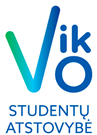 VILNIAUS KOLEGIJOSSTUDENTŲ ATSTOVYBĖS TARYBOS SUSIRINKIMO PROTOKOLAS2022-04-19 Nr. TAS - 01VilniusSusirinkimas įvyko 2022-04-19Susirinkimo pirmininkė: Viktorija KurmanskytėSusirinkimo sekretorius: Dominykas LingėDalyvauja 7 atstovai (sąrašas pridedamas 1 priede).Darbotvarkė:Asociacijos dokumentas. LSS akreditavimasSVARSTYTA. Asociacijos dokumentas.Pranešėjas – Viktorija KurmanskytėKonferencijos metu įvyko nesusipratimas. Susilaikę žmonės turėjo būt nepriskaičiuojami. Būtent, tai yra numatyta septintajame straipsnyje asociacijos dokumente. NUTARTA. Reglamento aptarimas, jo įsisavinimas. SVARSTYTA. LSS akreditavimas. Pranešėjas – Viktorija KurmanskytėAtestacijos bus, kas du metus. Kurios metu bus pateikti dviejų metų atskaitos. Finansinės ataskaitos, veiklos ataskaitos ir t.t.. Reikėtų reglamentuoti dokumentus, finansines ataskaitas. Studentų atstovybės žmonių darbinė veiklą aukštosiose mokyklose, administracijoje bei aukštųjų mokyklų finansavimą studentų atstovybės nariui. Biudžeto sudarymas. Akreditavimo metu po savivaldos pateikimo turėtų būti pateikiama išvada apie tos savivaldos akreditavimą, tai yra 30 dienų, per kurias turime pateikti dokumentus iki nurodytos datos. NUTARTA.  Dokumento nagrinėjimas Susirinkimo pirmininkė	Viktorija KurmanskytėSusirinkimo sekretorius                                                                            Dominykas Lingė